ПРОГРАММА РЕГИОНАЛЬНОГО ЧЕМПИОНАТА WORLDSKILLS МУРМАНСКОЙ ОБЛАСТИ 2015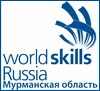 Место/времяМесто/время8.309.0010.0011.0012.0013.0014.0015.0016.0017.0017.0018.0019.0020.0028 сентября 2015г. (понедельник)28 сентября 2015г. (понедельник)28 сентября 2015г. (понедельник)28 сентября 2015г. (понедельник)28 сентября 2015г. (понедельник)28 сентября 2015г. (понедельник)28 сентября 2015г. (понедельник)28 сентября 2015г. (понедельник)28 сентября 2015г. (понедельник)28 сентября 2015г. (понедельник)28 сентября 2015г. (понедельник)28 сентября 2015г. (понедельник)28 сентября 2015г. (понедельник)28 сентября 2015г. (понедельник)28 сентября 2015г. (понедельник)Мурманский областной центр дополнительного образования детей и юношества «Лапландия»г.Мурманск,  просп. Героев-Североморцев, 2Мурманский областной центр дополнительного образования детей и юношества «Лапландия»г.Мурманск,  просп. Героев-Североморцев, 2Мурманский областной центр дополнительного образования детей и юношества «Лапландия»г.Мурманск,  просп. Героев-Североморцев, 2Мурманский областной центр дополнительного образования детей и юношества «Лапландия»г.Мурманск,  просп. Героев-Североморцев, 2Мурманский областной центр дополнительного образования детей и юношества «Лапландия»г.Мурманск,  просп. Героев-Североморцев, 2Мурманский областной центр дополнительного образования детей и юношества «Лапландия»г.Мурманск,  просп. Героев-Североморцев, 2Конкурсные площадкиКонкурсные площадкиКонкурсные площадкиКонкурсные площадкиОбедКонкурсные площадкиКонкурсные площадкиГАПОУ МО «Мурманский индустриальный колледж»,г. Мурманск, ул. Подгорная 80ГАПОУ МО «Мурманский индустриальный колледж»,г. Мурманск, ул. Подгорная 80Круглый стол «Перспективы развития движения WorldSkills в Мурманской области»Круглый стол «Перспективы развития движения WorldSkills в Мурманской области»Круглый стол «Перспективы развития движения WorldSkills в Мурманской области»Отъезд29 сентября 2015г. (вторник)29 сентября 2015г. (вторник)29 сентября 2015г. (вторник)29 сентября 2015г. (вторник)29 сентября 2015г. (вторник)29 сентября 2015г. (вторник)29 сентября 2015г. (вторник)29 сентября 2015г. (вторник)29 сентября 2015г. (вторник)29 сентября 2015г. (вторник)29 сентября 2015г. (вторник)29 сентября 2015г. (вторник)29 сентября 2015г. (вторник)29 сентября 2015г. (вторник)29 сентября 2015г. (вторник)Конкурсные площадкиКонкурсные площадкиКонкурсные площадкиКонкурсные площадкиКонкурсные площадкиКонкурсные площадкиОбедКонкурсные площадкиКонкурсные площадкиКонкурсные площадкиКонкурсные площадкиОтъезд30 сентября 2015г. (среда)30 сентября 2015г. (среда)30 сентября 2015г. (среда)30 сентября 2015г. (среда)30 сентября 2015г. (среда)30 сентября 2015г. (среда)30 сентября 2015г. (среда)30 сентября 2015г. (среда)30 сентября 2015г. (среда)30 сентября 2015г. (среда)30 сентября 2015г. (среда)30 сентября 2015г. (среда)30 сентября 2015г. (среда)30 сентября 2015г. (среда)30 сентября 2015г. (среда)Конкурсные площадкиКонкурсные площадкиКонкурсные площадкиКонкурсные площадкиКонкурсные площадкиКонкурсные площадкиОбедГАПОУ МО «Мурманский индустриальный колледж»,г. Мурманск, ул. Подгорная 80ГАПОУ МО «Мурманский индустриальный колледж»,г. Мурманск, ул. Подгорная 80Экспертные сессииЭкспертные сессииМурманский областной центр дополнительного образования детей и юношества «Лапландия»г.Мурманск,  просп. Героев-Североморцев, 2Мурманский областной центр дополнительного образования детей и юношества «Лапландия»г.Мурманск,  просп. Героев-Североморцев, 2